　　 令和３年11月22日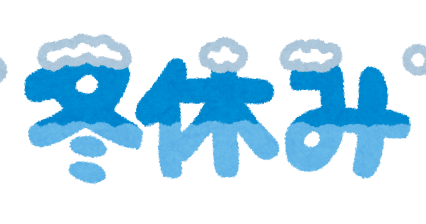 Kid`s Garden　だよりキッズガーデン　子ども達にとっては楽しみいっぱいの季節となりました。冷たい風もなんのそので、元気いっぱい遊ぶ姿に、たくましさと羨ましさを感じています。キッズガーデンでは、冬休みの生活を充実して過ごせるように、準備を整えています。保護者の皆様のご協力も力になりますので、どうぞよろしくお願い致します＜毎日の持ち物＞　・着替え一式　・汗拭きタオル　・帽子　・水筒　　・勉強道具（冬休みの宿題、ワークブック等　＊45分くらいを想定した内容を持たせて下さい）　・図書（読書時間の為の本）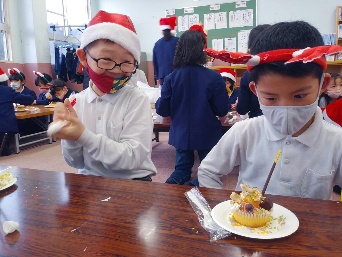 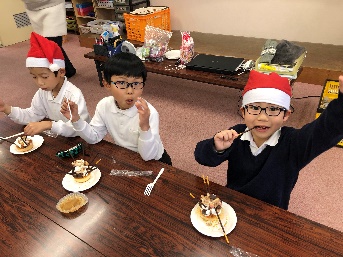 ＊年齢にあった本を持たせて下さい。お知らせ・お願い❅12月27日は、共育料と共に冬休みの	給食費も引き落としとなりますので、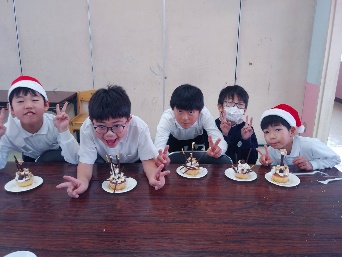 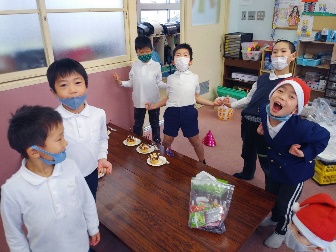 ご注意下さい。<毎日コースの方>　　　❅土曜日も、学習時間を設けています。	ご利用の方は、学習セットを持って来て下さい。　　　❅体調のすぐれないときは、無理をせず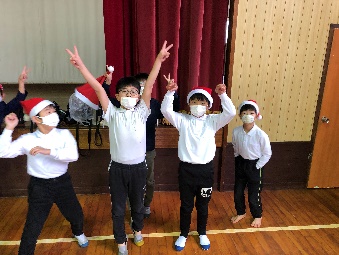 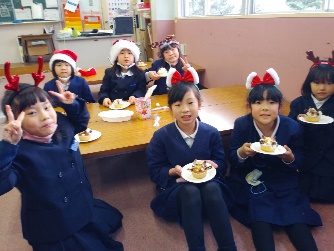 登園を見合わせて頂きます様、お願いします。　❅水筒等、持ち物に名前のご記入をお願い　　します。冬休みの予定冬休みの予定冬休みの予定月月火水木金土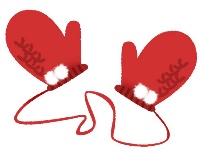 12/24　<学校終業式>クリスマス会　12/25冬休み開始12/2712/28大掃除12/28大掃除12/29　　保育納め12/30　　休業日12/31　休業日１/１休業日１/３休業日1/４保育初め1/４保育初め１/５　１/６冬休み終了１/７<学校始業式>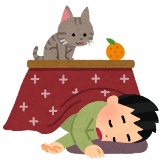 